Automotive Chassis Systems 8th EditionChapter 4 – Braking System Components and Performance StandardsLesson PlanCHAPTER SUMMARY: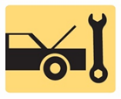 1. Fundamentals of Brake Systems, Brake Design Requirements, and Brake System Categories2. Antilock Brake System Overview, and Federal Brake Standards3. Brake Repair and the Law_____________________________________________________________________________________OBJECTIVES: 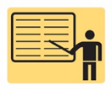 1. Describe the fundamentals of brake systems.2. Describe brake design requirements.3. List the six brake system categories.4. State the purpose of an antilock brake system.5. Discuss federal brake standards and legal aspects of brake repair._____________________________________________________________________________________RESOURCES: (All resources may be found at jameshalderman.com)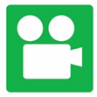 1. Task Sheet: Identify and Interpret Brake Concerns2. Task Sheet: Brake System Component Identification3. Chapter PowerPoint 4. Crossword Puzzle and Word Search 5. Videos: ASE A5 Brakes6. Animations: ASE A5 Brakes_____________________________________________________________________________________ACTIVITIES: 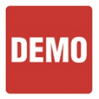 1. Task Sheet: Identify and Interpret Brake Concerns2. Task Sheet: Brake System Component Identification_____________________________________________________________________________________ASSIGNMENTS: 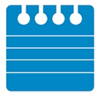 1. Chapter crossword and word search puzzles from the website.2. Complete end of chapter quiz from the textbook. 3. Complete multiple choice and short answer quizzes downloaded from the website._____________________________________________________________________________________CLASS DISCUSSION: 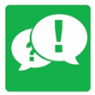 1. Review and group discussion chapter Frequently Asked Questions and Tech Tips sections. 2. Review and group discussion of the five (5) chapter Review Questions._____________________________________________________________________________________NOTES AND EVALUATION: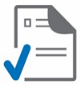 _____________________________________________________________________________________